Цели и задачи образовательной программыЦелью образовательной программы является:подготовка бакалавров в области психологии, обладающих необходимыми компетенциями для осуществления профессиональной деятельности в различных  сферах юридического взаимодействия государства и личности, обладающих навыками самостоятельного творческого и аналитического мышления, владеющих культурой межличностного, делового и межкультурного общения, приверженных морально-нравственным ценностям;формирование у обучающихся универсальных, общепрофессиональных и профессиональных компетенций в соответствии с требованиями ФГОС ВО с учетом особенностей научно-образовательной школы университета и актуальных потребностей соответствующей сферы труда в кадрах с высшим образованием; формирование способности непрерывного профессионального образования и саморазвития, обеспечение многообразия образовательных возможностей обучающихся, способствующих профессиональному и личностному росту, планированию профессиональной карьеры и конкурентоспособности на рынке труда;формирование и развитие личностных и профессиональных качеств обучающихся, позволяющих выстраивать гибкую индивидуальную траекторию профессиональной карьеры, учитывающую специфику и изменчивость условий рынка труда;создание условий для самоопределения и социализации обучающихся на основе социокультурных, духовно-нравственных ценностей и принятых в российском обществе правил и норм поведения в интересах человека, семьи, общества и государства, формирование у обучающихся чувства патриотизма, гражданственности, уважения к памяти защитников отечества и подвигам Героев Отечества, закону и правопорядку, человеку труда и старшему поколению, взаимного уважения, бережного отношения к культурному наследию и традициям многонационального народа Российской Федерации, природе и окружающей среде.достижение планируемых результатов освоения программы.Формы обученияОбучение по образовательной программе осуществляется в очно-заочной форме.Объем образовательной программы Объем образовательной программы составляет 240 зачетных единиц (далее - з.е.) и включает все виды контактной и самостоятельной работы обучающихся.Язык образованияОбразовательная программа осваивается на государственном языке Российской Федерации – на русском языке.Срок получения образования по образовательной программеСрок получения образования по образовательной программе, включая каникулы, предоставляемые после прохождения государственной итоговой аттестации, составляет:по очной форме обучения – 4 года 11 месяцев;Формы аттестацииКонтроль качества освоения образовательной программы включает в себя текущий контроль успеваемости, промежуточную аттестацию обучающихся и государственную итоговую аттестацию обучающихся.Формы проведения промежуточной аттестации определяются учебным планом.Государственная итоговая аттестация включает в себя:защиту выпускной квалификационной работы, включая подготовку к процедуре защиты и процедуру защиты.Общее описание профессиональной деятельности выпускниковОбласти профессиональной деятельности и сферы профессиональной деятельности, в которых выпускники, освоившие образовательную программу, могут осуществлять профессиональную деятельность:01 Образование и наука (в сферах: психолого-педагогической, консультативной и социальной помощи участникам образовательных отношений; основного общего образования, среднего общего образования, профессионального образования, дополнительного профессионального образования; научных исследований); 03 Социальное обслуживание (в сферах: психологического сопровождения представителей социально уязвимых слоев населения; консультативной помощи работникам социальных служб, социальной помощи семье и замещающим семьям; оказания психологической помощи отдельным лицам (клиентам), попавшим в трудную жизненную ситуацию; просвещения и повышения психологической культуры населения); 06 Связь, информационные и коммуникационные технологии (в сферах: психологического сопровождения информационно-коммуникационного пространства и обеспечения психологической безопасности информационной среды включая интернет-контент и средства массовой информации; связей с общественностью (PR); 12 Обеспечение безопасности (в сфере научно-исследовательской, психодиагностической и консультативной деятельности в интересах обороны и безопасности государства, обеспечения законности и правопорядка); 33 Сервис, оказание услуг населению (торговля, техническое обслуживание, ремонт, предоставление персональных услуг, услуги гостеприимства, общественное питание и прочие) (в сфере индивидуального психологического консультирования и сопровождения лиц, нуждающихся в психологической помощи); 40 Сквозные виды профессиональной деятельности в промышленности (в сферах: консультирования, управления коммуникацией, администрирования бизнес-процессов и обеспечения работы с персоналом). Выпускники могут осуществлять профессиональную деятельность в других областях и (или) сферах профессиональной деятельности при условии соответствия уровня их образования и полученных компетенций требованиям к квалификации работника.В рамках освоения образовательной программы выпускники готовятся к решению задач профессиональной деятельности следующих типов:научно исследовательский;организационный;просветительско-профилактический;коррекционно-развивающий.	Перечень основных объектов (или областей знаний) профессиональной деятельности выпускников:Психические процессы, свойства и состояния человека, их проявления в различных областях человеческой деятельности, в межличностных и социальных взаимодействиях на уровне индивида, группы, сообщества., Перечень основных задач профессиональной деятельности выпускниковПланируемые результаты освоения образовательной программыВ результате освоения всех компонентов основной профессиональной образовательной программы у выпускника должны быть сформированы все компетенции, установленные образовательной программой: универсальные, общепрофессиональные и профессиональные.Универсальные компетенции выпускников: Общепрофессиональные компетенции выпускников: Профессиональные компетенции выпускников: Содержание и организация образовательного процесса при реализации данной образовательной программы регламентируются следующими основными документами:учебный план и календарный учебный график;рабочие программы учебных дисциплин/учебных модулей, практик;рабочая программа воспитания и календарный план воспитательной работы;оценочные и методические материалы;программа ГИА;локальные нормативные акты Университета.ОПИСАНИЕ ОСНОВНОЙ ПРОФЕССИОНАЛЬНОЙОБРАЗОВАТЕЛЬНОЙ ПРОГРАММЫВЫСШЕГО ОБРАЗОВАНИЯОПИСАНИЕ ОСНОВНОЙ ПРОФЕССИОНАЛЬНОЙОБРАЗОВАТЕЛЬНОЙ ПРОГРАММЫВЫСШЕГО ОБРАЗОВАНИЯОПИСАНИЕ ОСНОВНОЙ ПРОФЕССИОНАЛЬНОЙОБРАЗОВАТЕЛЬНОЙ ПРОГРАММЫВЫСШЕГО ОБРАЗОВАНИЯУровень образования бакалавриатбакалавриатНаправление подготовки 37.03.01ПсихологияНаправленность (профиль)/специализация Практическая психологияПрактическая психологияОбласть профессиональной деятельности Типы задач профессиональной деятельностиЗадачи профессиональной деятельностиОбъекты профессиональной деятельности (или области знания)01 Образование и наукаНаучно-исследовательский, проведение научных исследований по проблемам психологии; участие в проведении научных исследований в соответствии с профилем своей профессиональной деятельностиОбъектами является область психологических наук03 Социальное обслуживаниеОрганизационныйанализ форм организации взаимодействий с персоналом в трудовых коллективах; – выявление проблем, затрудняющих функционирование организации;
– использование нормативно-правовых и этических знаний при осуществлении профессиональной деятельности. Психические процессы, свойства и состояния человека, их проявления в различных области организации и трудового коллектива.03 Социальное обслуживаниеПросветительско-профилактическийПропаганда психологических знаний для работников различных сфер жизни общества; Распространение информации о роли психологических факторов в поддержании и 9 сохранении психического и физического здоровья; повышение психологической грамотности населения. Психические процессы, свойства и состояния человека, их проявления в различных областях человеческой деятельности, в межличностных и социальных взаимодействиях на уровне индивида, группы, сообщества.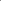 03 Социальное обслуживаниеКоррекционно-развивающийоказание психологической помощи социальным группам и отдельным лицам , попавшим в трудную жизненную ситуацию; организация психологического сопровождения  и психологической социально уязвимым слоям населения ; Формирование установок, направленных на гармоничное развитие, продуктивное преодоление жизненных трудностей, толерантности во взаимодействии с окружающим миромПсихические процессы, свойства и состояния человека, их проявления в различных областях человеческой деятельности, в межличностных и социальных взаимодействиях на уровне индивида, группы, сообщества, а также способы и формы их организации, изменения, воздействия.Наименование категории (группы) универсальных компетенцийКод и наименование универсальной компетенции выпускникаСистемное и критическое мышлениеУК-1. Способен осуществлять поиск, критический анализ и синтез информации, применять системный подход для решения поставленных задачРазработка и реализация проектовУК-2. Способен определять круг задач в рамках поставленной цели и выбирать оптимальные способы их решения, исходя из действующих правовых норм, имеющихся ресурсов и ограниченийКомандная работа и лидерствоУК-3. Способен осуществлять социальное взаимодействие и реализовывать свою роль в командеКоммуникацияУК-4. Способен осуществлять деловую коммуникацию в устной и письменной формах на государственном языке Российской Федерации и иностранном(ых) языке(ах)Межкультурное взаимодействиеУК-5. Способен воспринимать межкультурное разнообразие общества в социально-историческом, этическом и философском контекстахСамоорганизация и саморазвитие (в том числе здоровье сбережение)УК-6. Способен управлять своим временем, выстраивать и реализовывать траекторию саморазвития на основе принципов образования в течение всей жизниУК-7. Способен поддерживать должный уровень физической подготовленности для обеспечения полноценной социальной и профессиональной деятельностиБезопасность жизнедеятельностиУК-8. Способен создавать и поддерживать в повседневной жизни и в профессиональной деятельности безопасные условия жизнедеятельности для сохранения природной среды, обеспечения устойчивого развития общества, в том числе при угрозе и возникновении чрезвычайных ситуаций и военных конфликтовИнклюзивная компетентностьУК-9. Способен использовать базовые дефектологические знания в социальной и профессиональной сферахЭкономическая культура, в том числе финансовая грамотностьУК-10. Способен принимать обоснованные экономические решения в различных областях жизнедеятельностиГражданская позицияУК-11. Способен формировать нетерпимое отношение к коррупционному поведениюНаименование категории (группы) общепрофессиональных компетенцийКод и наименование общепрофессиональной компетенцииНаучное исследование и оценкаОПК-1. Способен осуществлять научное исследование в сфере профессиональной деятельности на основе современной методологииНаучное исследование и оценкаОПК-2 Способен применять методы сбора, анализа и интерпретации эмпирических данных в соответствии с поставленной задачей, оценивать достоверность эмпирических данных и обоснованность выводов научных исследованийПсихологическая диагностика  ОПК-3.  Способен выбирать адекватные, надежные и валидные методы количественной и качественной психологической оценки, организовывать сбор данных для решения задач психодиагностики в заданной области исследований и практикиПсихологическое вмешательство (развитие, коррекция, реабилитация)ОПК-4.  Способен использовать основные формы психологической помощи для решения конкретной проблемы отдельных лиц, групп населения и (или) организаций, в том числе лицам с ограниченными возможностями здоровья и при организации инклюзивного образованияПсихологическое вмешательство (развитие, коррекция, реабилитация)ОПК-5 	Способен выполнять организационную и техническую работу в реализации конкретных мероприятий профилактического, развивающего, коррекционного или реабилитационного характераПсихологическая профилактикаОПК-6.  Способен оценивать и удовлетворять потребности и запросы целевой аудитории для стимулирования интереса к психологическим знаниям, практике и услугамСупервизияОПК-7 Способен поддерживать уровень профессиональной компетенции, в том числе за счет понимания и готовности работать под супервизиейАдминистрирование (организация и управление)ОПК-8.  Способен выполнять свои профессиональные функции в организациях разного типа, осознанно соблюдая организационные политики и процедурыНаименование профессиональных стандартовКод и наименование профессиональной компетенцииПК-1 Способен планировать и осуществлять проведение комплексных диагностических мероприятий с целью выявления, измерения и оценки индивидуально-психологических личностных особенностей, характеристик и свойств коллективов, определенных видов деятельностиПК-2. Способен планировать и проводить индивидуальные и групповые консультации по вопросам личностного, профессионального развития, межличностных  отношений, группового взаимодействия, профессиональной спецификиПК-3 Способен разрабатывать и самостоятельно осуществлять мероприятия, направленные на коррекцию в соответствии с запросом личностных особенностей, сферы деятельности и отношений  с учетом индивидуальных, возрастных, профессиональных, социальных возможностей и резервов и в рамках профессиональной ответственности, в том числе лиц с ОВЗПК-4 Способен осуществлять комплексные мероприятия, направленные на обеспечение сохранения и укрепления психологического здоровья личности, создание благоприятного психологического климата в коллективеПК-5. Способен разрабатывать и проводить комплексные мероприятия по формированию и повышению уровня психологической культуры в социумеПК-6 Способен разрабатывать и осуществлять мероприятия, направленные на создание оптимальных условий для развития способностей, творческого потенциала  и креативности личностиПК-7 Способен соблюдать требования и нормы этического кодекса практического психологаПК-8 Способен обеспечивать документационное сопровождение профессиональной психологической деятельности